Модель ГАЗ М-20 «Победа» , первая относительно "массовая" советская машина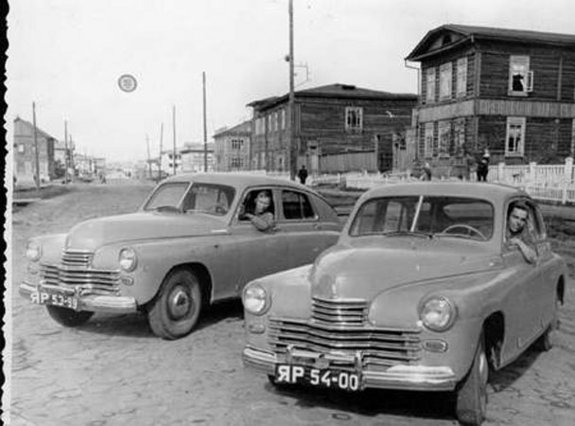 